Конспект урока решения проблемно-развивающих задач по теме «Исследование функций на монотонность и экстремумы»Тип урока: урок решения проблемно-развивающих задачЦели урока: - закрепить умение учащихся применять производную при исследовании функций на монотонность и экстремумы;- формировать умение применять исследование функций на монотонность и экстремумы при решении проблемно-развивающих задач: решение уравнений и неравенств, доказательство тождеств, сравнение чисел;- развивать логическое мышление;- формировать умение анализировать условие, выбирать соответствующий способ действия, контролировать и оценивать его выполнение;- воспитывать целеустремленность, способность довести дело до конца даже в ситуациях, которые кажутся безвыходными.План урокаI. Мотивационно-ориентировочная частьАктуализация опорных знаний учащихся через устное решение задач по готовым чертежам (презентация)Постановка целей урокаII. Операционно-познавательная частьПрименение производной при доказательстве тождеств. (Фронтальное решение задачи №1 с последующей записью алгоритма доказательства тождеств с помощью производной)Применение производной при решении уравнений. (Решают учащиеся у доски)Применение производной при решении неравенств.Применение производной при сравнении чисел.Двухуровневая самостоятельная работа.III. Рефлексивно-оценочная частьПодведение итогов урока: определение учащимися, достигнута ли цель урока; выделение самых простых и самых трудных моментов.Устный опрос.Объявление отметок.Задание на дом.Ход урокаI. Мотивационно-ориентировочная частьАктуализация опорных знанийУченики устно отвечают на вопросы, проговаривая теоремы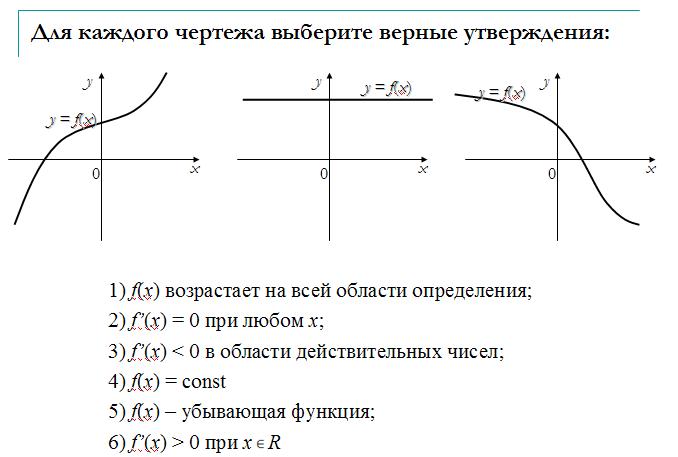 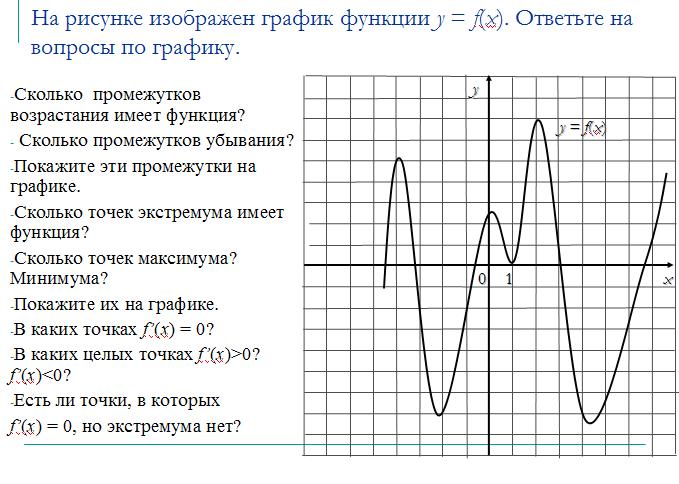 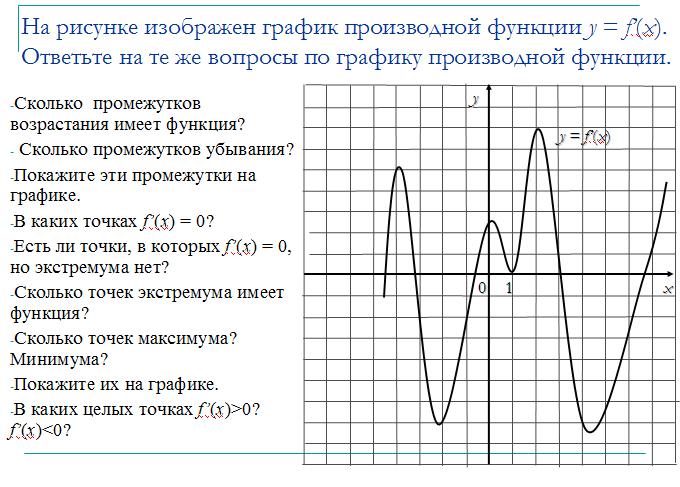 2. Постановка целей урокаСегодня мы продолжим применять производную для исследования функций. Но если раньше исследование функции – это была цель решения задачи, то сегодня это будет средство при решении самых разнообразных задач.Учащиеся с помощью учителя формулируют цель урока: научиться применять производную при решении нестандартных задач.II. Операционно-познавательная частьИтак, сегодня мы увидим, что исследование функций может помочь в таких заданиях: доказательство тождеств;решение уравнений;решение неравенств;сравнение чисел.1)Задача №1. Докажите тождество  Затем следует одна-две попытки упростить левую часть равенстваРешение: Рассмотрим функцию f(x) =  D(f) = Rf’(x) = = f’(x) =0 при любом х, значит функция y = f(x) – постоянна на R.Найдем значение функции в любой точке, например х = 0f(0) = Вывод: равенство выполняется при любом х2) Задача №2. Решите уравнение   Решение: Построим графики функций у =  и у = Найдем точки пересечения графиков функций.Графиком первой функции является парабола с вершиной в точке (x0, y0)х0 = ;      y0 = y(x0) = 1,75Дополнительные точки: График второй функции – ветвь параболы, направленная вдоль оси Ох.  х1 = 1, х2 = ?.Рассмотрим функцию ,  D(f) = [0,5; +∞)f’(x)=0 при х = 1x = 1 – точка минимумаfmin= f(1) = 2 – 2 = 0Так как функция убывает на отрезке [0,5; 1], то во всех точках промежутка [0,5; 1) значения функции > 0; так как функция возрастает на промежутке [1; +∞], то во всех точках промежутка (1; +∞) значения функции > 0; Значит, уравнение имеет единственный корень х = 1Ответ: х = 1.3) Задача №3. Решите неравенство 2х9 – х5 + х – 2 < 0Решение:Рассмотрим функцию f(x) = 2х9 – х5 + х – 2,   D(f) = Rf’(x) = 18x8 – 5x4 + 1f’(x)=0,  18x8 – 5x4 + 1 = 0,  D = 25 – 72 = – 47<0     =>корней нет18x8 – 5x4 + 1>0 на R Так как f’(x)>0, то функция f(x) возрастает на R.Подбором находим f(x)=0 при х = 1.Так как функция возрастает на всей области определения, то ее график пересекает ось Ох лишь в одной точке (в точке х = 1). Правее этой точки график лежит ниже оси Ох.Таким образом, решением неравенства 2х9 – х5 + х – 2 < 0 являются х (–∞; 1)4) Задача №4. Сравните числа  и .Решение:Преобразуем числаРассмотрим функцию f(x) =   ,      D (f) = (0; +∞)f’(x) = f’(x) = 0 при х = еФункция возрастает (0; е], убывает [e; +∞)Числа е и π принадлежат промежутку [e; +∞), на котором функция убывает, значит, из  е < π  следует  f(е) > f(π)  Таким образом   >  и    > 5) Самостоятельная работа:III. Рефлексивно-оценочная частьУчитель задает вопросыКакой была цель нашего урока? (научиться применять производную при решении нестандартных задач)Достигли ли мы цели? В каких видах задач мы нашли применение производной?Какая задача вам больше всего понравилась?Какая задача оказалась самой трудной?Ответьте на вопросы:- Расскажите, как можно доказать тождество, используя производную.- Какой порядок действий при применении производной для решения уравнений и неравенств, и для сравнения чисел? (Рассмотреть функцию, исследовать ее на монотонность и экстремумы, сделать вывод)3. Выставление отметок.4. Домашнее задание. № 914, 917, 930, 932 (решить три любых задачи), Поиск задач в дополнительных источниках (Задачи затем заносятся на компьютер учителя в папку «Нестандартное применение производной»)Анализ условия задачиАнализ условия задачиДеятельность учителяДеятельность ученикаЧто значит «доказать тождество»?Доказать тождество – значит доказать, что равенство выполняется при любых значениях входящих в него переменных.Как мы поступаем в таких случаях?Упрощаем левую часть равенства и получаем правую.Поиск способа решения задачиПоиск способа решения задачиДеятельность учителяДеятельность ученикаПопробуем решить эту задачу с помощью производной.Где мы используем производную?При исследовании функций на монотонность и экстремумыКакую функцию можно рассмотреть в этой задаче?f(x) =   Какова область определения функции f(x) =  ?D(f) = RЧему равно ее значение?Ее значение равно -5/8 при любом значении хКак называется такая функция, значение которой неизменно на всей области определения?Постоянная функцияИзмените вопрос задачи, используя понятие «постоянная функция»Докажите, что функция f(x) =   – постоянная, и имеет значение -5/8 на всей области определения.Как доказать постоянство функции?Используем теорему о постоянной функции: Если во всех точках открытого промежутка Х выполняется равенство f‘(x) = 0, то функция  y=f(x) постоянна на промежутке Х.Исследование задачиИсследование задачиДеятельность учителяДеятельность ученикаКакой новый способ доказательства тождеств мы узнали?С помощью производнойКакова основная идея доказательства?Рассмотреть функцию, значение которой должно быть неизменно, и доказать ее постоянство, используя теорему о производной постоянной функцииЗапишем алгоритм доказательства тождеств с помощью производнойАлгоритм доказательства тождеств с помощью производной1) Рассмотреть функцию, значение которой должно быть постоянно;2) доказать постоянство функции:  f’(x) =0  => f(x) = const;3) найти значение функции в любой точке, сделать вывод.Анализ условия задачи и поиск решенияАнализ условия задачи и поиск решенияДеятельность учителяДеятельность ученикаКакого вида уравнение?ИррациональноеС чего начинается решение иррационального уравнения?С нахождения области допустимых значений:2х – 1 ≥ 0х ≥ 0,5ОДЗ = [0,5; +∞)Какие способы решения иррациональных уравнений мы знаем?1)возвести обе части в 4-ую степень;2) заменой переменной;3) графический.Три ученика у доски пытаются решить уравнение известными способами.Три ученика у доски пытаются решить уравнение известными способами.1) Начните решение первым способомПри возведении обеих частей уравнения в 4-ую степень появится х8, х7,…, х2, х, а это уравнение 8-ой степени.Сможем ли мы решить уравнение первым способом?Нет2) Начните решение вторым способомНужно произвести замену , t ≥ 0Выразим х:   x = (t4 + 1)/2Подставляя полученные выражения в исходное уравнение, получим уравнение 8-ой степени.Сможем ли мы решить уравнение вторым способом?Нет3) Решим уравнение третьим способом (графически)Один ученик решает у доски.х12у24х0,518,5у024Поиск решенияПоиск решенияДеятельность учителяДеятельность ученикаМожем записать ответ?Почему?Нет.Мы нашли точно только один кореньВспомните цель нашего урокаПрименять производную в нестандартных задачахДля чего мы применяли производную раньше?Для исследования функцийКакую функцию можно выделить в этой задаче?Варианты ответов:- можно выделить две функции (левая и правая части уравнения);- можно перенести все в левую часть и получим одну функциюКакую функцию рассмотрим?Что сделаем потом?Исследуем эту функцию на монотонность и экстремумыКак поступим дальше?Попробуем сделать выводАнализ условия задачи и поиск решенияАнализ условия задачи и поиск решенияДеятельность учителяДеятельность ученикаПрименим производную и при решении неравенства.С чего начинаем решение задачи методом применения производной?С рассмотрения функцииКакую функцию рассмотрим в данной задаче?Рассмотрим функциюf(x) = 2х9 – х5 + х – 2Какой следующий шаг?Исследуем функцию на монотонность и экстремумы и сделаем выводАнализ условия задачи и поиск решенияАнализ условия задачи и поиск решенияДеятельность учителяДеятельность ученикаК какому виду чисел относятся данные числа?Эти числа иррациональныеМожно ли вычислить приближенно значения данных чисел?Нет, так как здесь иррациональное число нужно возвести в иррациональную степеньЧто общего у этих чисел?Чем они отличаются?Оба числа имеют вид ab и состоят из e и π. В них меняются местами показатель и основание степени.Как мы можем избавиться от степеней?Прологарифмировав оба числа по одному основаниюПрологарифмируем числа по основанию е.Какие получатся числа?   и    Изменится ли при этом знак между числами? Почему?Нет. Так как мы логарифмируем по основанию е > 1Можно ли еще изменить эти числа так, чтобы одно числовое выражение содержало только е, а другое – только π. Разделим оба числа на е * πИзменится ли при этом знак между числами? Почему?Нет. Так как мы делим на положительное число е * π > 0Какие числа мы получим?Получим числа      и    Отличается ли знак между этими числами и исходными?НетЧто общего у этих чисел?Чем они отличаются?Оба имеют вид . Одно выражение содержит вместо х  е, другое – π Можно сравнить числа с помощью производной.С чего начинаем применение производной?С рассмотрения функцииКакую функцию можно рассмотреть в данной задаче?f(x) =  Как можно изменить требование задачи, используя данную функцию?Сравнить f(e) и f(π)Как можно сравнить значения функции, если мы не можем вычислить ихОпределить возрастает или убывает функция на промежутке, содержащем е и πКак определить характер монотонности функции?Исследовать ее с помощью производной1 уровень.2 уровень.Докажите основное тригонометрическое тождество, используя производную. (sin2x + cos2x = 1)Решите неравенство х3 + 4х – 5 > 0Докажите тождество Найдите область определения функции у = 